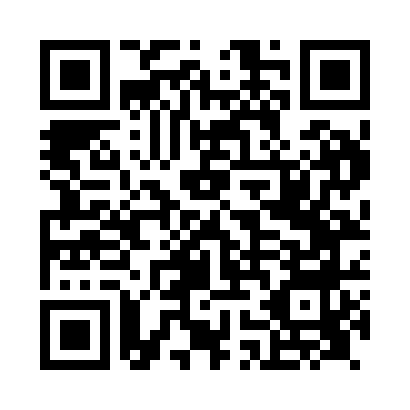 Prayer times for Blyth, Northumberland, UKWed 1 May 2024 - Fri 31 May 2024High Latitude Method: Angle Based RulePrayer Calculation Method: Islamic Society of North AmericaAsar Calculation Method: HanafiPrayer times provided by https://www.salahtimes.comDateDayFajrSunriseDhuhrAsrMaghribIsha1Wed3:145:251:036:158:4310:532Thu3:135:221:036:168:4510:543Fri3:125:201:036:178:4710:554Sat3:115:181:036:188:4910:565Sun3:105:161:036:198:5010:576Mon3:095:141:036:208:5210:587Tue3:085:121:036:218:5410:598Wed3:075:101:036:238:5611:009Thu3:065:081:036:248:5811:0010Fri3:055:061:026:259:0011:0111Sat3:045:041:026:269:0211:0212Sun3:035:021:026:279:0311:0313Mon3:025:011:026:289:0511:0414Tue3:014:591:026:299:0711:0515Wed3:004:571:026:309:0911:0616Thu2:594:551:026:319:1111:0717Fri2:584:541:036:329:1211:0818Sat2:574:521:036:339:1411:0919Sun2:574:501:036:349:1611:0920Mon2:564:491:036:359:1711:1021Tue2:554:471:036:369:1911:1122Wed2:544:461:036:379:2111:1223Thu2:544:441:036:389:2211:1324Fri2:534:431:036:399:2411:1425Sat2:524:411:036:399:2511:1426Sun2:524:401:036:409:2711:1527Mon2:514:391:036:419:2811:1628Tue2:514:381:036:429:3011:1729Wed2:504:371:046:439:3111:1830Thu2:504:351:046:449:3311:1831Fri2:494:341:046:449:3411:19